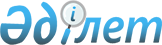 О внесении изменений в постановление акимата Айтекебийского района от 25 мая 2017 года № 98 "Об утверждении государственного образовательного заказа на дошкольное воспитание и обучение, размера подушевого финансирования и родительской платы на 2017 год по Айтекебийскому району"
					
			С истёкшим сроком
			
			
		
					Постановление акимата Айтекебийского района Актюбинской области от 17 октября 2017 года № 184. Зарегистрировано Департаментом юстиции Актюбинской области 7 ноября 2017 года № 5687. Прекращено действие в связи с истечением срока
      В соответствии со статьей 31 Закона Республики Казахстан от 23 января 2001 года "О местном государственном управлении и самоуправлении в Республике Казахстан", Закона Республики Казахстан от 5 июня 2017 года "О внесении изменений и дополнений в некоторые законодательные акты Республики Казахстан по вопросам Государственной образовательной накопительной системы", акимат Айтекебийского района ПОСТАНОВЛЯЕТ: 
      1. Внести в постановление акимата Айтекебийского района от 25 мая 2017 года № 98 "Об утверждении государственного образовательного заказа на дошкольное воспитание и обучение, размера подушевого финансирования и родительской платы на 2017 год по Айтекебийскому району" (зарегистрированное в реестре государственной регистрации нормативных правовых актов за № 5530, опубликованное 22 июня 2017 года в эталонном контрольном банке нормативных правовых актов Республики Казахстан в электронном виде) следующие изменения:
      заголовок постановления изложить в новой редакции: 
      "Об утверждении государственного образовательного заказа на дошкольное воспитание и обучение, размер родительской платы на 2017 год по Айтекебийскому району";
      пункт 1 постановления изложить в новой редакции: 
      "Утвердить прилагаемый государственный образовательный заказ на дошкольное воспитание и обучение, размер родительской платы на 2017 год по Айтекебийскому району";
      приложение к указанному постановлению изложить в новой редакции согласно приложению к настоящему постановлению.
      2. Контроль за исполнением настоящего постановления возложить на заместителя акима района Мулькаева Б.
      3. Настоящее постановление вводится в действие по истечении десяти календарных дней после дня его первого официального опубликования. Государственный образовательный заказ на дошкольное воспитание и обучение, размер родительской платы на 2017 год по Айтекебийскому району
      Продолжение таблицы:
					© 2012. РГП на ПХВ «Институт законодательства и правовой информации Республики Казахстан» Министерства юстиции Республики Казахстан
				
      Аким района

М.Ибрашов
Приложение к постановлению акимата Айтекебийского района от 17 октября 2017 года № 184 Приложение к постановлению акимата Айтекебийского района от 25 мая 2017 года № 98
№
Административно – территориальное расположение организаций дошкольного воспитания и обучения (район, город)
Количество воспитанников организаций дошкольного воспитания и обучения
Количество воспитанников организаций дошкольного воспитания и обучения
Количество воспитанников организаций дошкольного воспитания и обучения
Количество воспитанников организаций дошкольного воспитания и обучения
Количество воспитанников организаций дошкольного воспитания и обучения
№
Административно – территориальное расположение организаций дошкольного воспитания и обучения (район, город)
Детский сад
Мини – центры с полным днем пребывания при школе
Мини – центры с неполным днем пребывания при школе
Мини – центры с полным днем пребывания самостоятельный
Мини – центры с неполным днем пребывания самостоятельный
1
Государственное коммунальное казенное предприятие "Дошкольная организация "Балауса" государственного учреждения "Айтекебийский районный отдел образования"
145
2
Государственное коммунальное казенное предприятие "Дошкольная организация "Айголек" государственного учреждения "Айтекебийский районный отдел образования"
50
3
Государственное коммунальное казенное предприятие "Дошкольная организация "Акбота" государственного учреждения "Айтекебийский районный отдел образования"
58
4
Государственное коммунальное казенное предприятие "Дошкольная организация "Акбобек" государственного учреждения "Айтекебийский районный отдел образования"
46
5
Государственное коммунальное казенное предприятие "Дошкольная организация "Балдаурен" государственного учреждения "Айтекебийский районный отдел образования"
25
6
Государственное коммунальное казенное предприятие "Дошкольная организация "Молдирбулак" государственного учреждения "Айтекебийский районный отдел образования"
25
7
Государственное коммунальное казенное предприятие "Дошкольная организация "Нурбобек" государственного учреждения "Айтекебийский районный отдел образования"
25
8
Государственное коммунальное казенное предприятие "Дошкольная организация "Болашак" государственного учреждения "Айтекебийский районный отдел образования"
25
9
Государственное коммунальное казенное предприятие "Дошкольная организация "Шаттык" государственного учреждения "Айтекебийский районный отдел образования"
25
10
Государственное коммунальное казенное предприятие "Дошкольная организация "Балапан" государственного учреждения "Айтекебийский районный отдел образования"
36
11
Государственное коммунальное казенное предприятие "Дошкольная организация "Шамшырак" государственного учреждения "Айтекебийский районный отдел образования"
25
12
Государственное коммунальное казенное предприятие "Дошкольная организация "Байтерек" государственного учреждения "Айтекебийский районный отдел образования"
25
13
Государственное коммунальное казенное предприятие "Дошкольная организация "Аккайын" государственного учреждения "Айтекебийский районный отдел образования"
53
14
Государственное коммунальное казенное предприятие "Дошкольная организация "Бобек" государственного учреждения "Айтекебийский районный отдел образования"
11
15
Государственное коммунальное казенное предприятие "Дошкольная организация "Нурсат" государственного учреждения "Айтекебийский районный отдел образования"
24
16
Государственное коммунальное казенное предприятие "Дошкольная организация "Балбулак" государственного учреждения "Айтекебийский районный отдел образования"
47
17
Государственное коммунальное казенное предприятие "Дошкольная организация "Гаухар" государственного учреждения "Айтекебийский районный отдел образования"
23
18
Государственное коммунальное казенное предприятие "Дошкольная организация "Ак когершин" государственного учреждения "Айтекебийский районный отдел образования"
16
Размер родительской платы в дошкольных организациях образования в месяц (тенге)
Размер родительской платы в дошкольных организациях образования в месяц (тенге)
Размер родительской платы в дошкольных организациях образования в месяц (тенге)
Размер родительской платы в дошкольных организациях образования в месяц (тенге)
Размер родительской платы в дошкольных организациях образования в месяц (тенге)
Детский сад
Мини-центры с полным днем пребывания при школе
Мини-центры с неполным днем пребывания при школе
Мини-центры с полным днем пребывания самостоятельный
Мини-центры с неполным днем пребывания самостоятельный
5514